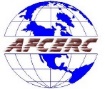 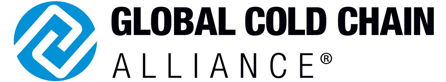 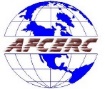 January 3, 2023Cold Chain Index: 2022 Quarter 3In order to improve the economic information available to industry participants, the Global Cold Chain Alliance has commissioned a Cold Chain Index (CCI), reported since the end of 2018. The CCI tracks the growth rates of costs associated with cold storage using predominantly official sources of economic data. The CCI can be customized to the region, state, and metro where a warehouse facility operates.The CCI includes five classes of expenses: labor, electric power, supplies, repairs, and rent; the cost shares typical of a North American refrigerated warehouse are shown in Figure 1. Property rent or lease was the largest share of expenses, at 45% of the total. Labor represented 34% of total expenses. Electric power accounted for 9% of total expenses. The “other” category included the leases on material handling equipment, expenses on utilities other than electric power, and un-specified other expenses. The cost shares used in all 2022 releases of the CCI are based on the 2021 IARW Productivity and Benchmarking Survey results (FY2020).In the current release, the CCI reports the growth rate in expenses in the third quarter of 2022 compared with the third quarter of 2021. Members of the Global Cold Chain Alliance and their customers may access a template to better understand the index and customize cost shares to the experience of their business, and to account for variation across geographic regions. Figure 1. Cost Shares of North American Refrigerated Warehouses, based on FY2020 IARW Productivity & Benchmarking SurveyResultsExpenses for refrigerated warehouses rose by 15.16% in the third quarter of 2022 relative to the same period in 2021, marking the largest cost escalation since this index began (Figure 2).  Rents, electric power, maintenance, and repair costs each grew by more than 8%, year-on-year, while labor cost grew much more slowly.  National occupancy costs for warehouses and distribution properties grew by 26.74% year-over-year in Q3 2022.  Occupancy cost growth was estimated from data on Quarterly Net Asking Warehouse Rents collected by Cushman & Wakefield across 80 different metro markets in the United States.Only 5 metro areas experienced declining occupancy costs for warehouse and distribution properties on a seasonal year-over-year basis, specifically Sacramento, Puget Sound – Eastside, Syracuse, San Francisco North Bay and Hartford.  The markets in which asking rents spiked by more than 50% were Boston, Charleston, Phoenix, Raleigh-Durham, and Rochester.Electric power costs increased by 9.60% according to the national average.  The national average price of electric power for industrial sectors increased to 8.45 cents per Kilowatt-hour in Q3 2022. State-level electricity prices varied widely, led by Georgia, Hawaii and Kentucky with growth rates of 29.83%, 26.94%, and 24.43% respectively.The maintenance and repair cost index for non-residential buildings grew by 9.19% year-over-year in the third quarter of 2022, which was slightly slower escalation than the previous quarter.  However, the maintenance cost component remained at a nearly 10% annual rate for the third consecutive quarter.  The cost of labor for the transportation and warehousing industry maintained the typical pace of growth at 3.53% in Q3 2022 (Figure 3). Regional differences in employment costs were based on the employment cost index for all workers, whereas the national trends were specific to the transportation and warehousing industry. The highest annual growth rate in labor costs was in the Midwest region where labor costs grew by 5.78%.  The Mountain and New England regions were close behind having an overall regional labor cost growth rate of 5.43% and 5.32% respectively for the third quarter of 2022. The national supplies price index, which is the producer price index (PPI) for final demand finished goods, not including food and energy, grew by 8.13% in Q3 2022 showing a slight decrease compared to the previous quarter. But still this was the second highest year-over-year increase in the price of supplies over the past twenty years.Figure 2. Cold Chain Index, by Quarter during 2019-2022Note: The percentages in Figure 2 are growth rates in the quarter, relative to the same quarter in the previous year. Figure 3. Main Drivers of the Cold Chain Index, by Quarter during 2018-2022Note: The percentages in Figure 3 are growth rates in the quarter, relative to the same quarter in the previous year. Data References and MethodsThe following data sources were used to track changes in costs: National Labor: The U.S. Bureau of Labor Statistics (BLS) Employment Cost Index (ECI) was used; specifically, the ECI for the private industry workers in the “Transportation and Warehousing" industry (Series ID CIU2014300000000I). The labor metric includes all worker classifications and includes both wages and benefits. Accessed at https://fred.stlouisfed.org/ using Series ID.Regional Labor: The U.S. Bureau of Labor Statistics (BLS) Employment Cost Index (ECI) was used; specifically, the ECI for the private industry workers in all industries and occupations (Series IDs CIU2010000000230I, CIU2010000000249I, CIU2010000000220I, CIU2010000000212I, CIU2010000000248I, CIU2010000000211I). The labor metric includes all worker classifications and includes both wages and benefits. Index is used to determine premium for each region relative to national baseline. Accessed at https://fred.stlouisfed.org/ using Series ID.National and State Energy: The U.S. Energy Information Administration Electric Power Prices, by state, were used. The series is the Average Price of Electricity to Ultimate Customers. (Industrial) found in Table 5.6.b. Beginning in 2022, EIA provided a quarterly estimate for each state. Accessed at https://www.eia.gov/electricity/monthly/. National and Metro Rent/Lease/Mortgage: Cushman & Wakefield Quarterly Warehouse Net Asking Rents, were used. Overall U.S. rent is based on the average asking rents weighted by vacancy by market. In addition, a surcharge for rental rate growth in 80 selected metro markets was based on the same quarterly data provided by Cushman & Wakefield.  Warehouse / Distribution category within Industrial Rents.  Accessed at https://www.cushmanwakefield.com/en/united-states/insights/us-marketbeats/us-industrial-marketbeatNational Supplies and “Other”: To represent the growth in supplies and also “other” warehouse expenses, the U.S. Bureau of Labor Statistics (BLS) Producer Price Index (PPI) was used; specifically Final Demand: finished goods less foods and energy (Series ID WPUFD4131). Accessed at https://fred.stlouisfed.org/ using Series ID.National Maintenance: To represent the growth in repair and maintenance cost, the U.S. Bureau of Labor Statistics (BLS) Producer Price Index (PPI) by Industry was used; specifically Nonresidential building maintenance and repair (Series ID PCU2381MR2381MR). Accessed at https://fred.stlouisfed.org/ using Series ID.